بسمه تعالی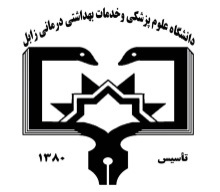 دانشکده پرستاری و مامایی زابل گروه پرستاری مراقبت های ویژهفرم پیشنهاد عنوان پایان نامه تحصیلی مقطع کارشناسی ارشدلازم است پس از تکمیل تمام قسمت‌های این فرم با فونت بی نازنین 12و پیوست‌های مورد نیاز و امضای دانشجو و استاد محترم راهنمای پژوهشی و تأیید مدیر محترم امور پژوهشی گروه، 12 نسخه تهیه و به منشی محترم گروه تحویل گردد.(سه مقاله مرتبط و پرسشنامه تحویل مدیر محترم امور پژوهشی گردد).این فرم حداکثر در دو صفحه (یک برگ پشت و رو) تهیه گردد.1- نام و نام خانوادگی(دانشجو):                               2- رشته:                             3- سال ورود:4- امضاء (دانشجو) و تاریخ:5- استاد راهنمای پژوهشی:                                   6- امضاء(استاد راهنمای پژوهشی) و تاریخ:7- امضاء(مدیر پژوهشی گروه) و تاریخ: 8- عنوان فارسی (عنوان پیشنهادی به صورت روشن و با توجه به متغیر های مورد مطالعه به صورت جامع، خلاصه و در عین حال ویژه نوشته شود):9- عنوان انگلیسی (ترجمه کامل و دقیق عنوان فارسی):10- خلاصه بیان مسأله ضرورت انجام پژوهش (اهمیت موضوع در سلامت مددجویان، اهمیت موضوع در ارتقاء رشته پرستاری،کاربرد در پرستاری، خلأ دانش موجود در زمینه مورد بررسی، حداکثر 200 کلمه):11- معرفی پژوهش‌های مرتبط: (فقط عنوان، ابزار و یافته مهم پژوهش ذکر شود) پژوهش‌های قبلی (حداقل 3 و حداکثر 5 پژوهش مرتبط با موضوع در داخل و خارج از کشور ذکر شده و مقالات مرتبط پیوست گردد):12- اهداف(کلی و اختصاصی):13- روش پژوهش(نوع مطالعه، مختصری از روش کار و ابزار پژوهش نوشته شود):